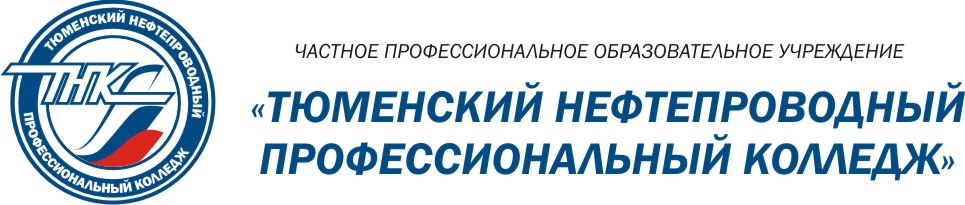 МЕТОДИЧЕСКОЕ РУКОВОДСТВОРЕЖИМЫ РАБОТЫ МАГИСТРАЛЬНОГО ТРУБОПРОВОДА ДЛЯ ОПЕРАТОРА НППСТюмень 2019 г.Методическое руководство «Режимы работы магистрального трубопровода для операторов НППС». Тюмень, «ТНПК», 2019. – 17 с.	Методическое руководство по выполнению практической работы предназначено для операторов НППС, обучающихся в «ТНПК» по программам подготовки, повышения и подтверждения квалификации, а также курсов целевого назначения.Руководство позволяет обучающимся овладеть практическими навыками определения процессов, происходящих в трубопроводе, закрепить теоретические знания, полученные в ходе обучения.ОРГАНИЗАЦИЯ – РАЗРАБОТЧИК: Частное профессиональное образовательное учреждение «Тюменский нефтепроводный профессиональный колледж» («ТНПК»)РЕЦЕНЗЕНТ: Харитонов Николай Иванович – заведующий лабораториейРАЗРАБОТЧИК:Максимович Маргарита Владимировна – мастер производственного обученияСОГЛАСОВАНО:Заведующий отделением АСУ __________________С.С. Нарижний Рассмотрено и рекомендовано к утверждению на заседании учебно-методического совета «ТНПК»Протокол № ________ от ___________________________Содержание1 Область применения1.1 Настоящий документ устанавливает требования к выполнению практической работы по теме «Режимы работы МТ».1.2 Настоящий документ распространяется на обучающихся на курсах подготовки и повышения квалификации операторов НППС.1.3 Настоящий документ определяет порядок выполнения практической работы и практических заданий по теме «Режимы работы МТ».1.4 Настоящий документ предназначен для применения в «ТНПК».2 Термины и определенияВ настоящем документе применены следующие термины с соответствующими определениями:гидравлический уклон: Величина характеризирующая удельные потери напора в единицу длины трубопровода.кавитационный запас насоса: Разрежение на всасе насоса до образования кавитации.лупинг: Трубопровод, проложенный параллельно основному трубопроводу и соединенный с ним для увеличения его пропускной способности.производительность режима магистрального трубопровода: Объем нефти/нефтепродуктов, который транспортируется по технологическому участку магистрального трубопровода в единицу времени при заданных параметрах нефти/нефтепродуктов с учетом количества включенных в работу насосных агрегатов. резервная нитка (трубопровода): Трубопровод, проложенный параллельно основной нитке и предназначенный для использования в качестве резерва при её повреждении.резервуарный парк: Комплекс взаимосвязанных резервуаров и связанного с ним технологического оборудования, предназначенный для приема, накопления и сдачи нефти/нефтепродуктов.стационарный (технологический) режим работы (участка магистрального трубопровода): Установившийся режим работы технологического участка магистрального трубопровода, при котором завершены все необходимые технологические переключения, давление нефти/нефтепродукта во всех точках не изменяется в течение 10 минут на величину более 0,2 кгс/см2.Примечание – К технологическим переключениям относятся пуск/остановка перекачки по трубопроводу, включение/отключение магистрального насоса, включение/отключение НПС, полное или частичное открытие/закрытие задвижки, переключение резервуаров, начало или прекращение приема/сдачи нефти/нефтепродукта и т. п.технологический режим работы (участка магистрального трубопровода): Режим перекачки нефти/нефтепродуктов по технологическому участку магистрального трубопровода, который характеризуется величиной производительности перекачки, значениями давления в различных точках данного участка, реологическими свойствами нефти/нефтепродуктов, количеством и номерами включенных в работу насосных агрегатов, а также другими параметрами.технологический участок магистрального трубопровода: Работающий в едином гидравлическом режиме участок магистрального трубопровода от одной НПС с резервуарным парком до следующей по направлению перекачки НПС с резервуарным парком или до пункта назначения, для которого предусмотрен технологический режим перекачки нефти/нефтепродуктов.транспортировка нефти [нефтепродуктов]: Совокупность взаимосвязанных технологических операций по приему нефти [нефтепродуктов] в пункте отправления, перекачке по магистральному трубопроводу, сдаче в пункте назначения или перевалке. 3 Обозначения и сокращения В настоящем документе применены следующие обозначения и сокращения:АВР – автоматическое включение резерва;АРМ – автоматизированное рабочее место;ЗА – запорная арматура;КПД – коэффициент полезного действия;МТ – магистральный трубопровод;МНА – магистральный насосный агрегат;МНС – магистральная насосная станция;НПС – нефтеперекачивающая станция;ПНА – подпорный насосный агрегат;ПНС – подпорная насосная станция;РВС(П) – резервуар вертикальный стальной (с понтоном);РДП – районный диспетчерский пункт;РП – резервуарный парк;СИКН – система измерения количества и качества нефти;САРД – система автоматического регулирования давления;ССВД – система сглаживания волн давления;ТДП – территориальный диспетчерский пункт;УПС – узел подключения станции;ФГУ – фильтр грязеуловитель;ЧРП – частотно-регулируемый привод.4 Теоретический материал4.1 Характеристика Q – H насосной станции и трубопроводаПо магистральным нефтепроводам ПАО «Транснефть» перекачиваются нефти и их смеси, а так же нефтепродукты с коэффициентом кинематической вязкости, не превышающей 100 сСт.Поэтому станции оснащаются ценробежными насосами. Основные характеристики насоса:объемная подача;напор насоса;мощность насоса;КПД насоса;кавитационный запас насосаХарактеристикой магистрального насоса называется графическая зависимость параметров насоса: напора H, мощности на валу насоса N, КПД и кавитационного запаса (допускаемого и критического) от подачи насоса Q при постоянных физических свойствах жидкости.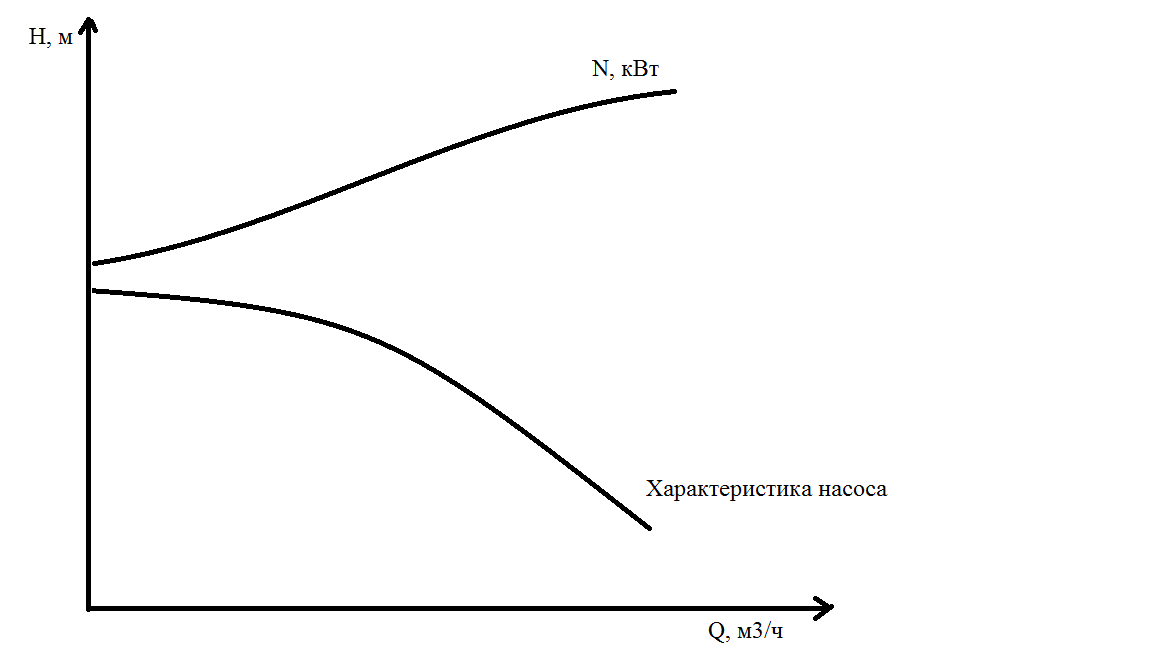 Рисунок 1 – Характеристика центробежного насосаЗависимость напора Н, мощности на валу N от подaчи Q представлении на рисунке 1. При изменении характеристик насосной станции, они отражаются на графике. На изменение характеристики влияет:изменение частоты вращения вала насоса помощью ЧРП или мультипликатора;изменение количества рабочих насосов;регулирование с применением сменных роторов, обточка рабочего колеса;изменение подпора на всасе насоса.Увеличение сдвигает линию характеристики насоса вверх, уменьшение – вниз. Q и H растут или падают в зависимости от изменения в большую или меньшую сторону.Напорной характеристикой трубопровода называется графическое представление зависимости между расходом жидкости через трубопровод и его сопротивлением.Факторы, влияющие на изменение Q-H характеристики нефтепровода: диаметр, длина, плотность и вязкость перекачиваемого продукта;При засорении трубопровода уменьшается его диаметр, следовательно после средств очистки характеристика трубопровода меняется. Изменять диаметр на том или ином участке трубопровода возможно с помощью дросселирования как на выходе насосной станции, так и на линейной части трубопровода. Подключение параллельного трубопровода, такого как лупинг или резервная нитка увеличивают диаметр участка трубопровода. Потери энергии (напора) из-за трения о стенки трубы по длине трубопровода увеличиваются. Чем больше вязкость и плотность жидкости, тем меньше производительность, так увеличивается сопротивление и затрачивается больше энергии. Для улучшения показателей качества нефти и уменьшения сопротивления могут применяться различные присадки.На рисунке 2 отражена характеристика Q – H трубопровода.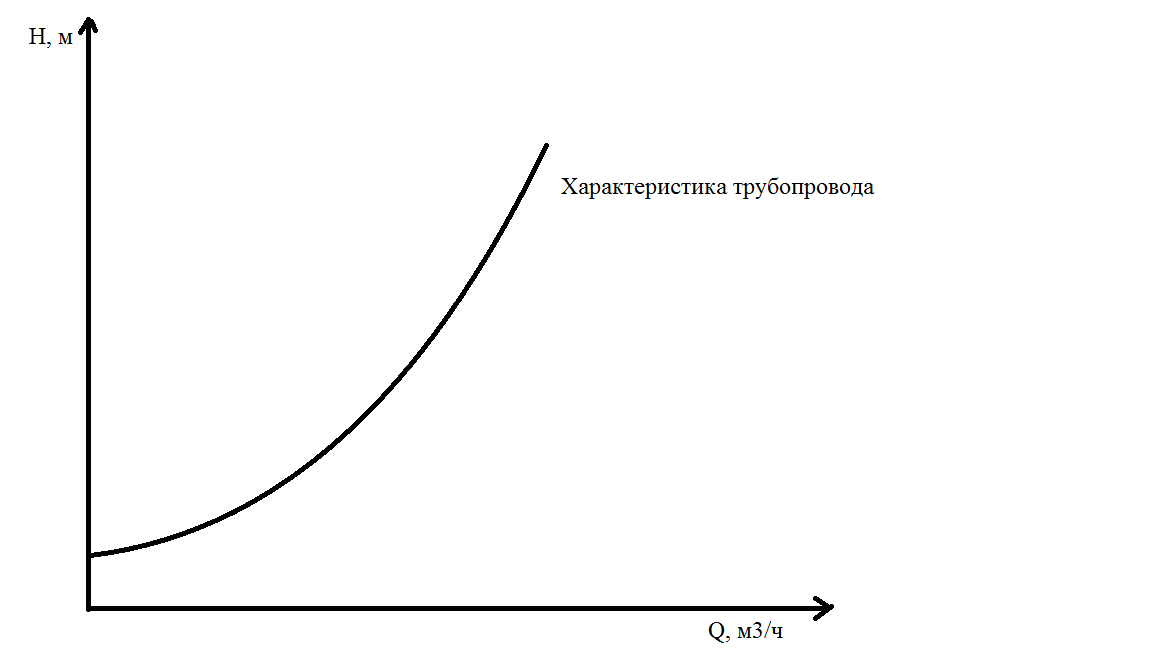 Рисунок 2 – Характеристика трубопроводаЧем больше сопротивление жидкости, тем круче характеристика трубопровода, чем легче жидкости следовать по трубопроводу, тем характеристика положе.Совмещенная характеристика нефтепровода и рабочая характеристика насоса определяют рабочую точку А, которая соответствует наибольшей производительности насоса (Q м3/час) при его работе на данный нефтепровод. По этой точке определяются все данные, характеризующие режим работы насоса: подачу Q, напор Н, мощность на валу N. Знание характеристик нефтепровода и насоса необходимо при выборе насоса. Рабочая точка должна соответствовать требуемым подаче Q и напору Н.На рисунке 3 показана рабочая точка и значения соответствующие H, Q, N, выделены зеленым цветом.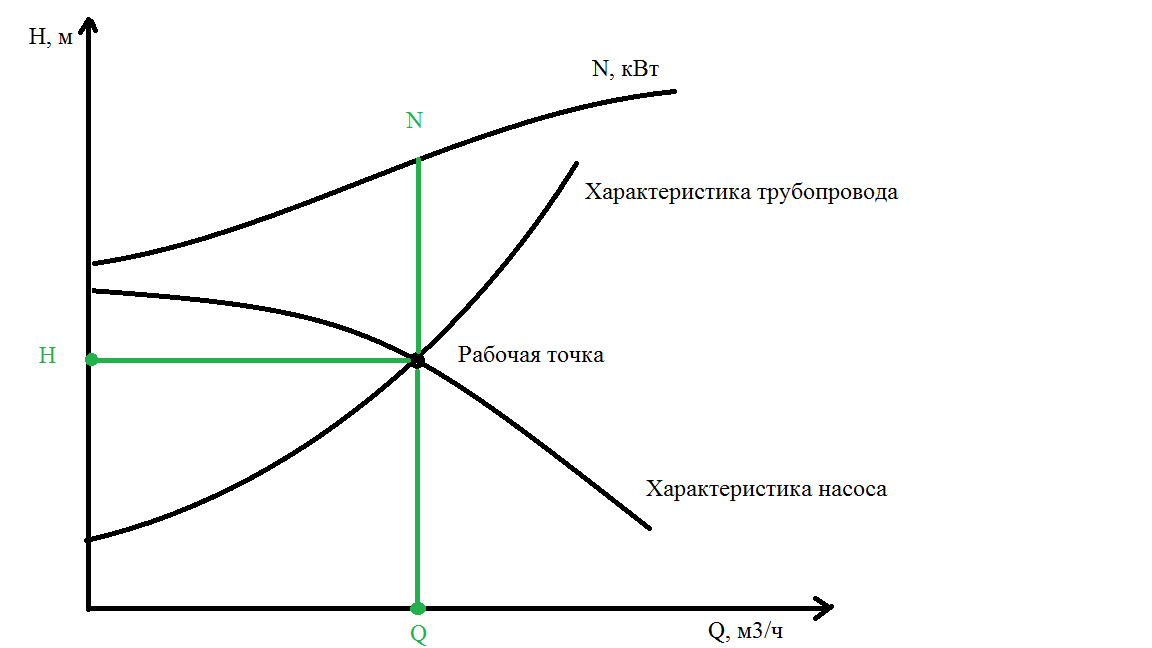 Рисунок 3 – Совмещенная Q – H характеристика трубопровода и НПСС помощью применения различных способов соединения насосных агрегатов можно добиться значительного увеличения напора, при последовательном соединении, либо значительного увеличения производительности с помощью параллельного соединения.Рисунок 4 – Последовательный режим перекачкиНа рисунке 4 отражено изменение производительности, напора и мощности на валу при последовательной работе агрегатов. При включении в работу второго агрегата, от точки 1 до точки 2 наблюдается значительное увеличение напора и незначительное увеличение производительности.Рисунок 5 - Параллельный режим перекачкиНа рисунке 5 от первой ко второй точке отражены изменения после подключения второго насоса параллельно, увеличивается производительность и незначительно увеличивается напор. 4.2 Гидравлический уклон и факторы, влияющие на режим трубопроводаПрямая, представляющая собой зависимость напора от длины вдоль оси трубопровода, называется линией гидравлического уклона. Рисунок 6 – Линия гидравлического уклонаНа рисунке 6 по оси абцисс отражается напор в метрах, по оси ординат длина трубопровода в километрах, линия гидравлического уклона графически отражает на сколько падает напор с преодолением сопротивления трубы вдоль трассы. Причинами, влияющими на параметры режима работы МН (изменения давления на установившемся режиме работы МТ)  могут быть:нештатное изменение положения задвижек на ЛЧ, в технологии НПС, узлов подключения НПС;нештатная работа САР, ССВД;изменение расходно-напорных характеристик насосных агрегатов;влияние прохождения СОД;увеличение перепада давления на ФГУ;изменение частоты тока в сети электроснабжения;прохождение партий нефти с отличающейся плотностью и вязкостью;подключение или отключение резервуаров в работу с различными геодезическими отметками и уровнями нефти;начало или окончание налива нефти в автоцистерны, топливные емкости;включение или отключение насосов откачки нефти из емкостей и т. д.Управление режимом работы МН (пуски и остановки насосных агрегатов, переход с одного агрегата на другой) должно осуществляться в соответствии с Инструкцией по управлению ТУ. Управление основным оборудованием осуществляет управляющий диспетчер РДП (ТДП). 5 Методические указания к работе на практических занятияхЦель работы: определения режима работы МТ и процессов, происходящих в нем. Основные задачи:Закрепить полученные теоретические знания по теме режимы работы МТ;Получить и улучшить навыки работы с системами МПСА и СДКУ; Получить и усовершенствовать умение анализировать тренды и соотносить их с технологическим процессом;Преподаватель моделирует ситуации, представленные в таблице 1, 2. Обучающийся выполняет задания согласно требованиям данного руководства. Обучающийся самостоятельно анализирует тренды на тренажере оператора НПС и диспетчера РДП на индивидуальном рабочем месте. Пример выполнения заданий приведен ниже.После освоения с преподавателем всех ситуаций, представленных в руководстве, выполняется практическая работа.Таблица 1 – Ситуации на тренажере оператора НППСЗадание к ситуации 1 - 4: произвести самостоятельное изучение трендов давления, расхода и мощности на НПС по экранным формам МНА, МНС, УПС. Нарисовать Q-H характеристику насосной станции и трубопровода до и после изменения, пример выполнения задания 1 представлен на рисунке 7.Рисунок 7 – Изменение ротора насоса с меньшего на большийЗадание к ситуации 5 - 10: произвести самостоятельное изучение трендов давления, расхода и мощности на НПС. Оценить изменения линии гидравлического уклона. Нарисовать Q-H характеристику насосной станции 1 и насосной станции 2. Нарисовать гидравлический уклон до и после изменения. Пример выполнения задания 9 представлен на рисунке 8.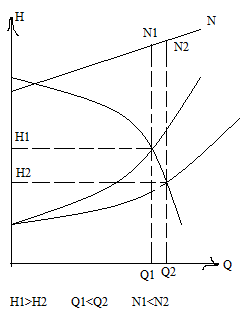 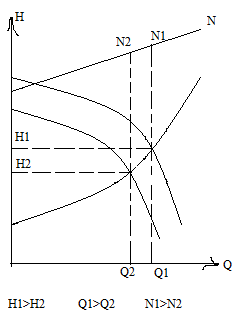 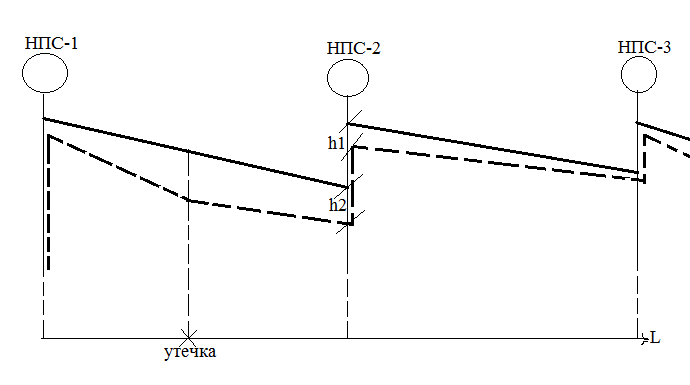 Рисунок 8 – Порыв на участке трубопроводаЗадание к ситуации 11 - 13: произвести переключения на НПС. Самостоятельно изучить тренды давления, расхода и мощности на НПС по экранным формам МНА, МНС, УПС. Нарисовать Q-H характеристику насосной станции и трубопровода до и после изменения, как на рисунке 4, 5.Таблица 2 – Ситуации на тренажере диспетчера РДПЗадание: произвести самостоятельное изучение трендов давления, расхода и мощности на НПС с экранных форм СДКУ. Оценить изменения линии гидравлического уклона.5.1 Практическая работаДля успешного выполнения практической работы необходимо изучить теоретический материал по данной теме, освоить теоретический материал данного методического руководства и внимательно изучить все ситуации, моделируемые преподавателем в таблице 1, 2, выполнить задания к ситуациям.Для анализа изменения производительности (Q), нагрузки (N) и давления (напора Н) на НПС. Преподаватель моделирует изменения режима МТ на тренажере оператора НППС и диспетчера РДП.Первый этап практической работы – построение Q – H характеристики насосной станции и трубопровода в заданных условиях, варианты заданий определены в приложении А. Обучающийся открывает указанную в задании НПС на АРМ тренажера оператора НППС и выполняет практическую работу, в соответствие с заданием. Вариант выбирается в соответствии с порядковым номером в журнале учета успеваемости. Второй этап практической работы включает в себя определение причины изменения линии гидравлического уклона. Работы выполняются самостоятельно обучающимися в письменном виде. Ответы первого и второго этапа заносятся в бланк ответов из приложения Б. Первый этап оценивается по 3м критериям:Правильная работа с трендами и определение величин по трендам;Правильное построение совмещенной Q – H характеристики, соблюдение величин; Правильность выводов по изменению давления, производительности и мощности.По первому и второму критерию начисляется 10 баллов по третьему 5 баллов. Максимальное количество баллов за первый этап – 25.Второй этап имеет 6 вопросов и 6 ответов на них. За каждый правильный ответ начисляется 3 балла. Максимальное количество баллов за второй этап – 18.Общее количество баллов за практическую работу – 43 балла.Оценка «5» соответствует диапазону от 39 до 43 баллов. Оценка «4»: от 34 до 38 баллов. Оценка «3»: от 30 до 33 баллов, 29 и менее баллов соответствует оценке «2».Приложение А(обязательное)Задания первого этапа практической работыМежду станцией В 1 и С 1 произошло перекрытие задвижки. Проанализировать изменение давления, расхода и мощности на станции В 1. Нарисовать совмещенную характеристику Q – H, используя полученные значения.Между станцией А 1 и В 1 произошло перекрытие задвижки. Проанализировать изменение давления, расхода и мощности на станции В 1. Нарисовать совмещенную характеристику Q – H, используя полученные значения.Между станцией В 1 и С 1 произошел порыв трубопровода. Проанализировать изменение давления, расхода и мощности на станции В1. Нарисовать совмещенную характеристику Q – H, используя полученные значения.Между станцией А 1 и В 1 произошел порыв трубопровода. Проанализировать изменение давления, расхода и мощности на станции В 1. Нарисовать совмещенную характеристику Q – H, используя полученные значения.На выходе НПС В 2, прикрылась заслонка САРД. Проанализировать изменение давления, расхода и мощности на станции В 2. Нарисовать совмещенную характеристику Q – H, используя полученные значения.На НПС С 2 заменили ротор с 505 мм на 530 мм. Проанализировать изменение давления, расхода и мощности на станции С 2. Нарисовать совмещенную характеристику Q – H, используя полученные значения.На НПС А 2 отключили подпорный агрегат. Проанализировать изменение давления, расхода и мощности на станции А 2. Нарисовать совмещенную характеристику Q – H, используя полученные значения.На НПС В 3 произошло увеличение перепада на ФГУ. Проанализировать изменение давления, расхода и мощности на станции В 3. Нарисовать совмещенную характеристику Q – H, используя полученные значения.На НПС А 3 произвели переход с резервуара с уровнем взлива 2500 мм на резервуар с уровнем взлива 9000 мм. Проанализировать изменение давления, расхода и мощности на станции А 3. Нарисовать совмещенную характеристику Q – H, используя полученные значения.Между В 4 и С 4 открыли лупинг. Проанализировать изменение давления, расхода и мощности на станции В 4. Нарисовать совмещенную характеристику Q – H, используя полученные значения.Между В 4 и С 4 открыли лупинг. Проанализировать изменение давления, расхода и мощности на станции С 4. Нарисовать совмещенную характеристику Q – H, используя полученные значения.Приложение Б(обязательное)Бланк ответов к практической работеРаботу выполнил_________________________________ дата__________подпись________                                               (Ф.И.О.)Работу проверил_________________________________ дата___________подпись________                                     (Ф.И.О. должность)УТВЕРЖДАЮДиректор «ТНПК» _________________С.Н. Казаков«_____»_____________20____ г.1 Область применения……………………………………………………........……………42 Термины и определения……………………………………………………......................43 Обозначения и сокращения…………………………………………….............................54 Теоретический материал………………………………………………............................64.1 Характеристика Q – H насосной станции и трубопровода….....................64.2 Гидравлический уклон и факторы, влияющие на режим трубопровода..95 Методические указания к работе на практических занятиях…………………..105.1 Практическая работа………………………………………………………............13Приложение А (обязательное) Задания первого этапа практической работы……..15Приложение Б (обязательное) Бланк ответов к практической работе....................17№ п/пСитуация1Изменение величины ротора на больший или на меньший2Изменение подпора насосной станции на входе МНС3Изменение перепада на ФГУ на больший или меньший4Увеличение или уменьшение уровня взливов резервуарного парка5Изменение эквивалентного диаметра трубопровода (подключение или отключение лупинга)6Изменение длины участка трубопровода 7Изменение положения заслонки САРД 8Прохождение средств очистки и диагностики по участку трубопровода9Порыв на участке трубопровода10Перекрытие задвижки на участке трубопровода11Режим работы двух МНА последовательно  12Режим работы двух МНА параллельно на один трубопровод   13Режим работы двух МНА параллельно на два трубопровода № п/пСитуация121Изменение плотности перекачиваемой нефти на большую или меньшую2Порыв трубы с раскрытием123Утечка на трубопроводе4Перекрытие потока линейной задвижкой5Выполнение АВР на НПС6Остановка НПС с подключенной ССВД 7Остановка НПС с отключенной ССВД8Регулирование САРД на НПСПервый этапПервый этапПервый этапПервый этапОтветОтветОтветБаллыВторой этапВторой этапВторой этапВторой этап№ п/пОтветОтветБаллыИтого баллыИтого баллыОценкаОценка